PURPOSE:  The purpose of the Distance Learning Committee is to discuss, review, and evaluate distance learning modes of instruction, and recommend and promote best practices and new opportunities for distance learning and teaching.FUNCTION:  The Committee's functions are to:evaluate and recommend approval of Distance Learning Course Amendment Forms recommend policy changes pertaining to distance learning evaluate and promote a variety of effective practices and standards for distance learning provide a forum for sharing and collaboration among distance learning faculty by sponsoring informational meetings, discussions, and workshops pertaining to distance learning facilitate the implementation and update to the Distance Learning Master Plan coordinate with campus committees and other constituencies with regards to distance learningGuests: Richard MahonMINUTES – May 12, 2020Spring 2020 semester dates –8 meetings –2/25, 3/10, 3/24 (cancelled due to campus pause in instruction), 4/14, 4/28, 5/12, 5/26, 6/9 as needed (finals week) DLC Meetings - 2nd and 4th Tuesdays at 1:15 – 2:45 PM in 6-226ADLC website:  https://www.mtsac.edu/dlc/DLC listserv:   dlc@mtsac.eduDLC Accreditation Themes:IB9.  Assuring Academic Quality and Institutional Effectiveness Academic Quality – Engages in continuous, broad based, systematic evaluation and planningIIA. Instructional Programs – Uses delivery modes, including DL, in support of equityIIB. Library and Learning Support Services – Provides library and other learning support services to support educational programs, including DLIIC. Student Support Services – Evaluates and demonstrates that student support services support student learning in various modes, including DLIIIC. Technology Resources – Provides support in the use of technologyIIIA14.  Human Resources – Provides all personnel with appropriate opportunities for continued professional development.Distance Learning Committee     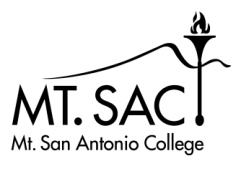                   2019-20X Ron BeanXMeghan Chen, co-chairXMatthew Dawood XMichael DowdleXEdwin EstesXHong GuoXCarol Impara, co-chairXCatherine McKeeXStacie NakamatsuMichelle NewhartXRichard PattersonXTammy Knott-SilvaXSandra WeatheriltStudent Rep: AGENDA ITEMDISCUSSION/COMMENTSRichard MahonDr. Mahon thanked the DLC for our leadership and hard work since the start of the COVID-19 crisis.  We are doing “amazing” work!A document “DLC Challenge” was shared with the committee and will be discussed in fall.IIAApproval of DLC minutes:  4/14/2020 meeting – assign themesApprovedReports:Educational Design Committee (EDC) /Curriculum and Instruction Council (C&I) (Carol) DLC minutes of 3/10/20 were approved. Information Technology Advisory Committee (ITAC) Report (Rich)ITAC Meeting Summary: May 4, 2020April minutes were reviewed and approvedDale Vickers had the committee members review the current Committee Goals and Progress Report. Changes were made and then approved by the members. Updated Goals are due by June 1, 2020Communications about Microsoft 365 licensing changes: Ron and Dale explained that the upcoming changes will affect Adjuncts and Retirees who will be able to have access to the online version of Office 365 (now referred to as “Microsoft 365”)Double-Authentication is coming for anyone using the campus networks (VPNs, Banner, etc)Construction Update:Parking Lot R Structure coming online soono J Portables are coming down soono The Row buildings that were demolished (finally) is making way for the new Bookstore, Library, and Student CenterUpdate on IT responses to Campus / Student needs: o There is a new webpage / blog listing the progress in this area https://www.mtsac.edu/it/blog/Faculty Learning Activities Committee (FLAC) Report (Catherine)Has not met.Faculty Center for Learning Technology (FCLT) Report (Michelle and Eva)FCLT is preparing the FOMA Readiness trainings as recommended by DLC and approved by SenateIntegrating Ally and Labster into CanvasPreparing research and demoing for Live CaptioningPreparing for Cidi Labs integrationIIA, IIICStudent Report DL Amendment FormsAHIS 3HAHIS 7AHIS 11HBUSL 100BUSM 10BUSR 76BUSR 62BUSR 60BUSR 59BUSR 55BUSR 40CISB 31CISD 31 LCISP 71 LCISN 51LCISS21LCISS 23LCISS 25LCISW 17CNET58CNET56CNET54CNET52ELEC 50BELEC 50AGEOG 5GEOG 30GEOG 2HHIST 39HIST 8LATN 1LCOM 80MUS 15HMUS 106MUS 105MUSA 110MUS 14APHIL 5HPHIL 20 BHPHIL 20AHPHIL 9HPLGL 49PLGL 48PLGL 44PLGL 43PLGL 42PLGL 41PLGL 38PLGL 34PLGL 33PLGL 32PLGL 31PLGL 30SOC 130SOC 23SOC 12SPCH 1ASPCH 1AHApprovedApproved – check final exam in WebCMSApprovedApprovedApprovedApprovedApprovedApprovedApprovedApprovedApprovedApprovedApprovedApproved with topic change in week 16Approved with topic change in week 16ApprovedApprovedApproved with accessibility checkboxes completedApprovedApproved after lab topics correctedApproved after lab topics correctedApproved after lab topics correctedApproved after lab topics correctedApprovedApprovedApprovedApproved - ApprovedApprovedApprovedApprovedApproved with changes to column 2ApprovedApproved after more student-student contact incorporatedApproved after more student-student contact incorporatedApproved with update to week 8ApprovedApproved – update quiz timeApprovedApprovedApproved – update quiz timeApprovedApprovedApprovedApprovedApprovedApprovedApprovedApprovedApprovedApprovedApprovedPulled until new version is at stage 6 in WebCMSApprovedApprovedApprovedApprovedApprovedIIA, IIICDiscussion Academic SenateDLC recommendations for Summer and Fall FOMA Readiness training and FOMA checkbox approved by Senate on April 30.    IB9, IIA, IIIC, IIIA14Synchronous Best PracticesDLC began discussion of best practices for synchronous instruction and agreed on the following:The CVC OEI rubric was created for asynchronous classes.  Synchronous class meetings may be considered one type of REC but online classes should include asynchronous features even if the class meets synchronously.SPOT should remain the training for online teachers.  It will be amended to include synchronous practices, but only one SPOT training will remain and all completers will include asynchronous practices.Definition of synchronous online type must be made clear in schedule of classesIB9, IIAChancellor’s Office Meeting and DLC Curriculum ReviewMt. SAC faculty and administrators met with Vice Chancellor Marty Alvarado on May 4 to clarify the DL process and request an extension.Mt SAC should develop a clear plan for working through DE Addenda (DL Amendment forms) and provide to CCCCO.The process that we reviewed last meeting was shared.CCCCO suggested Mt SAC think about creative ways to group or batch approvals.CCCCO recognized the need for an extension.  Whatever does not get approved in summer and fall will be covered by a “blanket addendum” next Spring, and so on.IB9Non-credit DL Workgroup Noncredit workgroup formed.  It includes three faculty from noncredit, two faculty who teach DL and sit on the EDC committee, the Curriculum Liaison and Assistant Curriculum Liaison, and DL Faculty Coordinator.  The first meeting is scheduled for Wednesday, May 20.IB9, IIA, IIICLive Captioning Recommendation sent to Richard MahonRecommending combination of live captioning service and auto-captioning (Otter)IIA, IIC, IIICCVC OEI (California Virtual Campus Online Education Initiative) Synopsis of new Master Agreement.  See highlighted items.Local implementation of CVC Exchange no later than June 2023Establish a local POCR processAlign at least 20% of online course within two academic years.Develop additional online courses that fill critical gaps (English, Speech, Math) as outlined by CVC OEI management team: Math (calculus), Communication (public speaking), lab science (biology, chemistry), psychology, Spanish, and English.Ongoing accessibility, student support servicesIIA, IIC, IIICCVC OEI Online CTE Pathways GrantCidiLabs to be integrated into CanvasAdvisory Board met on 4/27.    IIA, IIICOTC ConferenceFully online and free!  Sessions are not yet available.  We can look at sessions and approve for SPOT recertification later.IIIA14, IIICSPOT RecertificationRecertification intensive workshop scheduled for May 21IIIA14, IIICAnnouncements: